皖南医学院2019届毕业生供需洽谈会报名流程1、打开“皖南医学院就业信息网http://jiuye.wnmc.edu.cn/”，点击“招聘会预约系统”栏目，完成企业注册（已注册的公司直接登录即可）。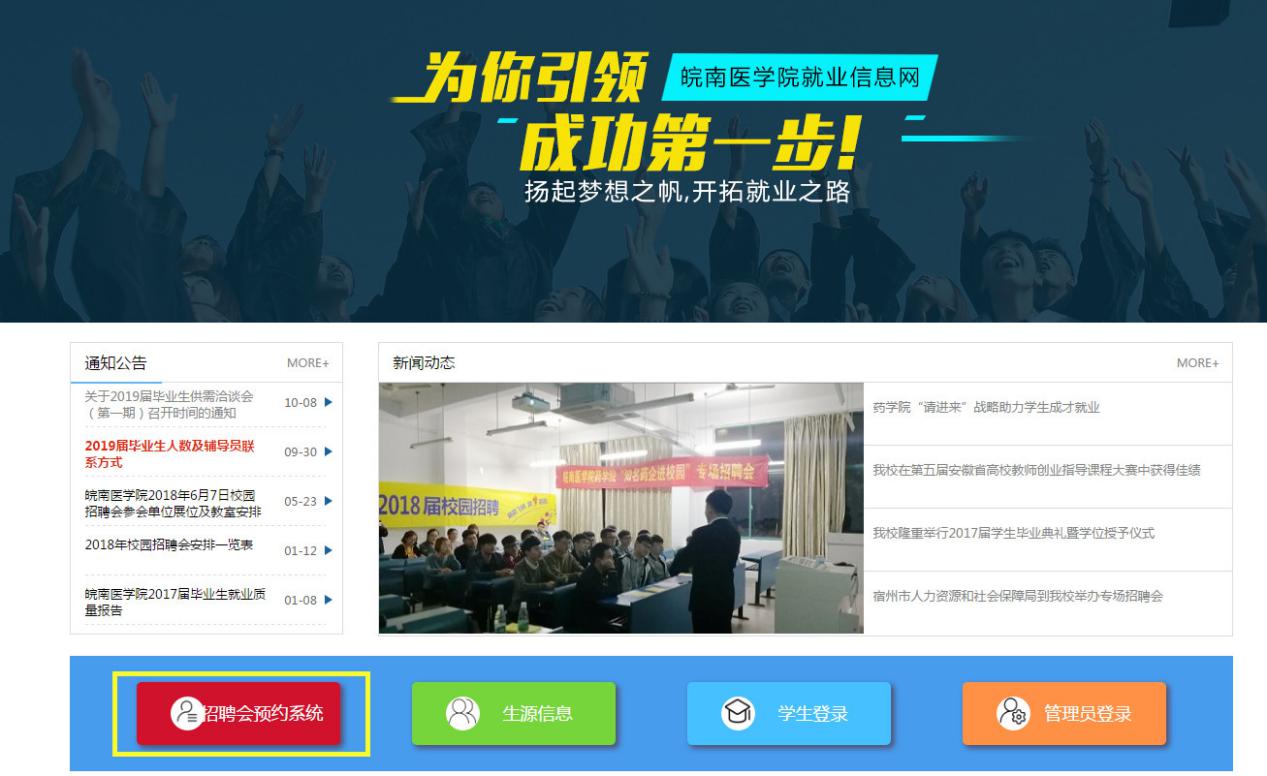 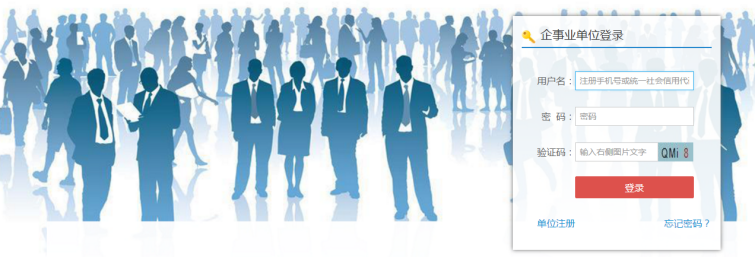 2、企业登录进入后，选择“申请入驻高校”。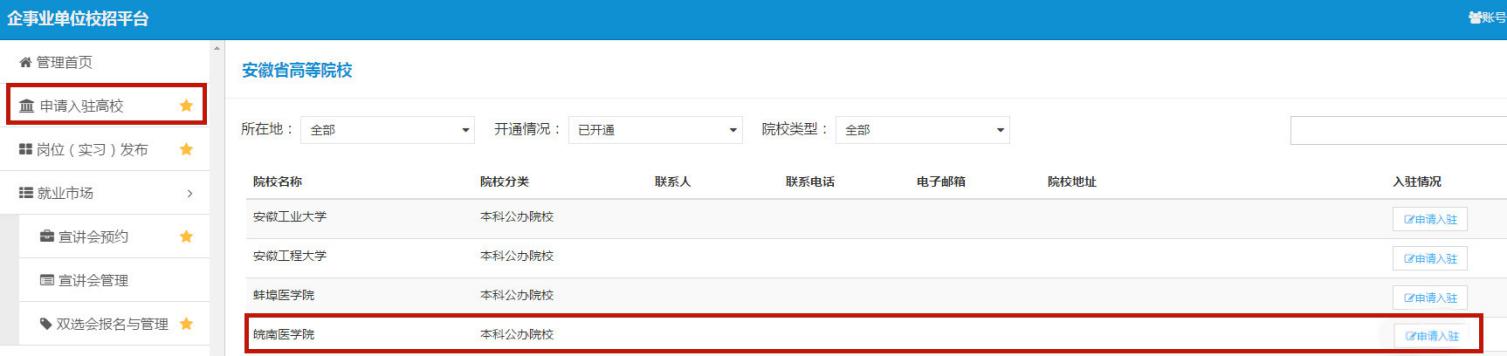 点击“皖南医学院”栏中的“申请入驻”，学校审核不通过会收到短信提醒，如：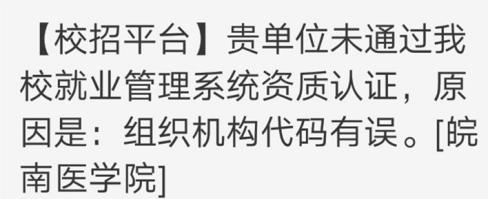 学校审核通过“管理首页”会显示：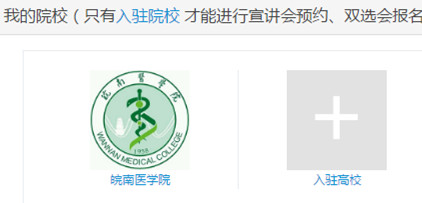 3、点开“岗位（实习）发布”界面，选择“新岗位（实习）”栏目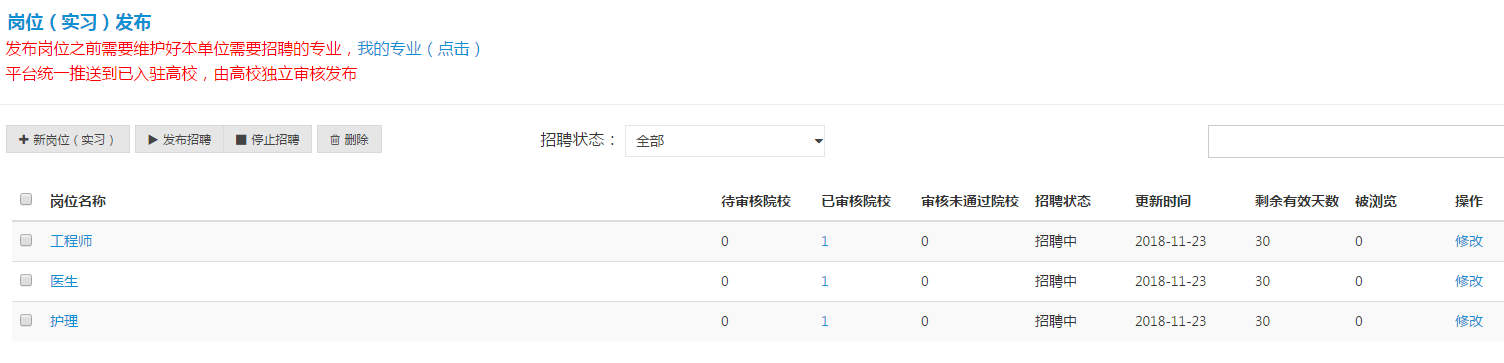 4、填写相应栏目后，点击“保存并提交审核”。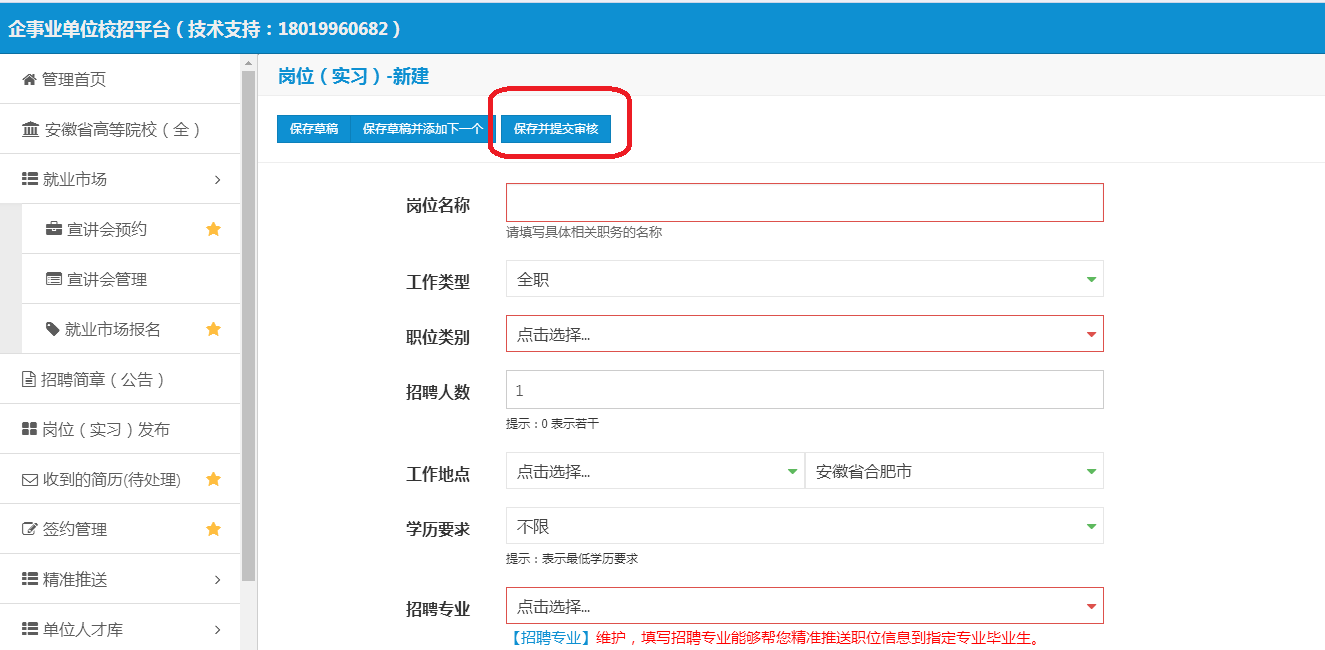 5、若有多个岗位需要发布信息，继续点击“新岗位（实习）”，发布内容。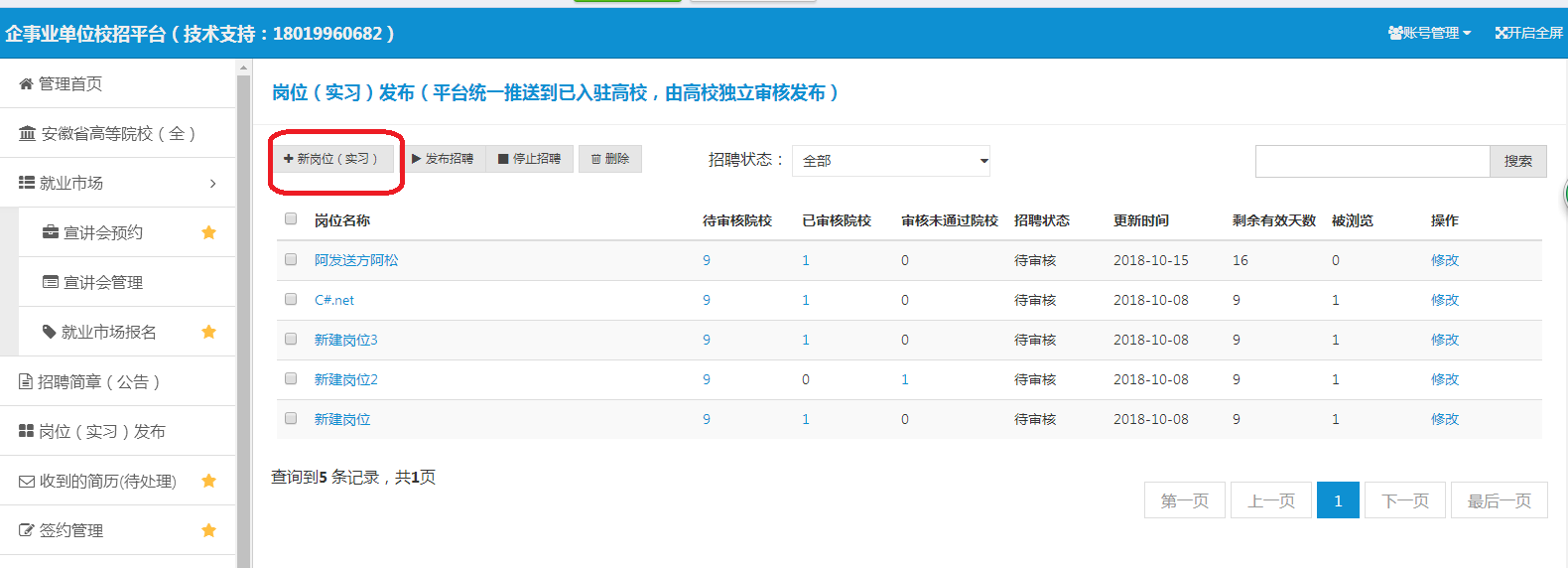 6、点开“双选会报名与管理”，所在地选择“芜湖”，院校类型选择“本科公办院校”，找到“皖南医学院”，选择“我要报名”。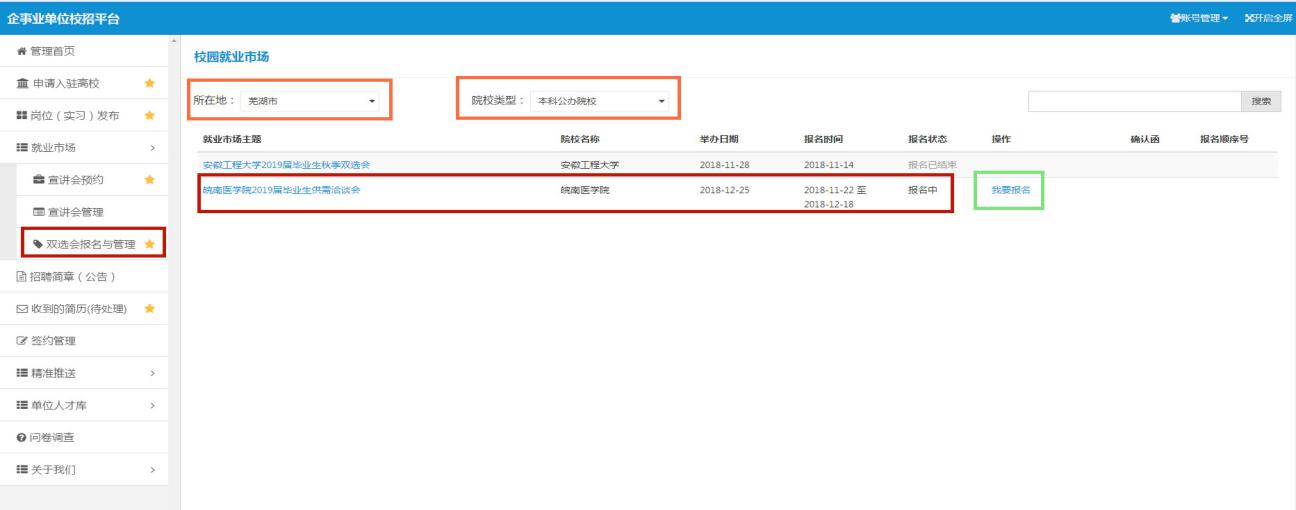 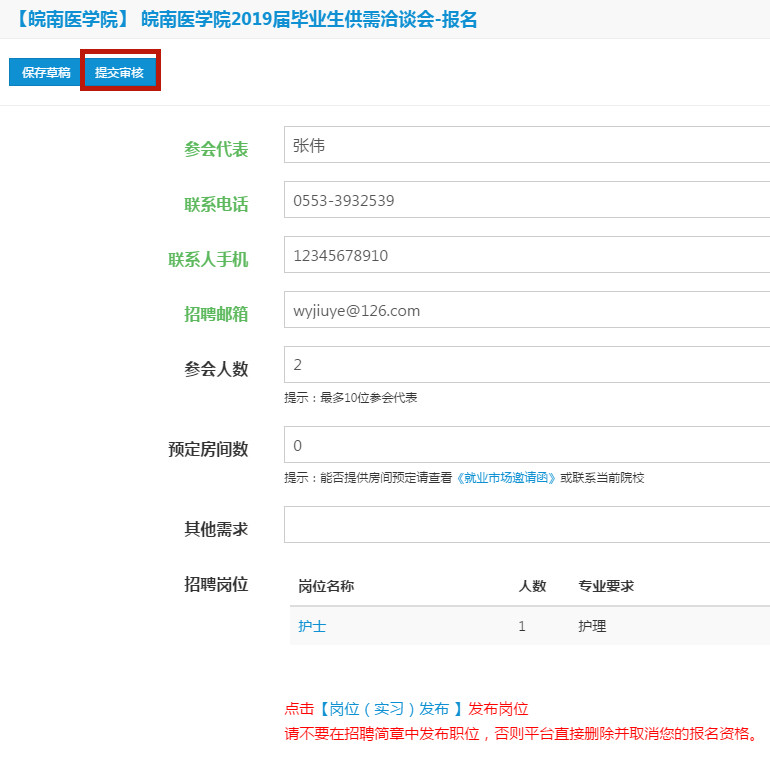 7、报名成功，学校审核通过后，会收到短信提醒和网页提示，如下图：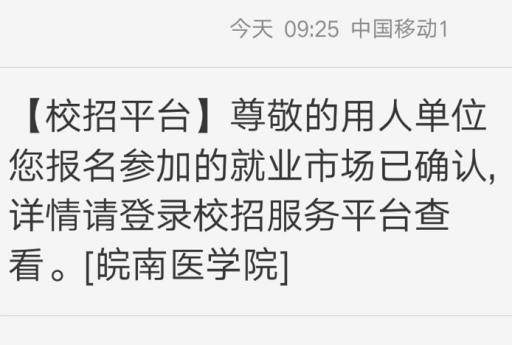 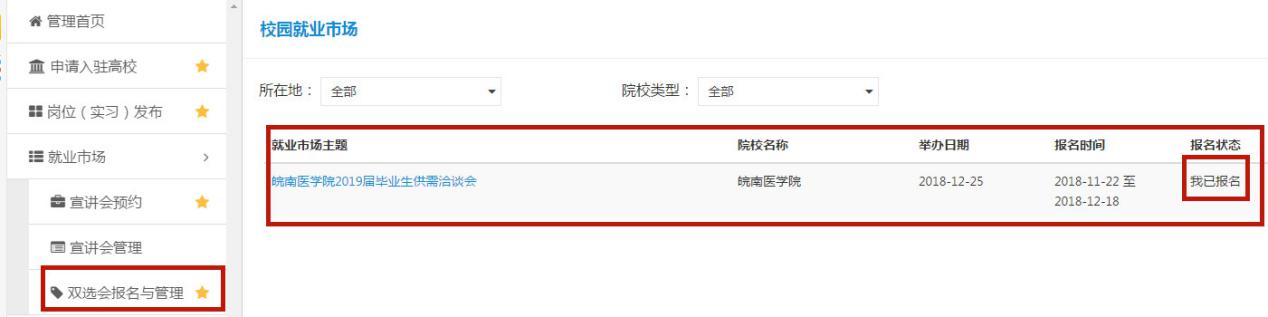 8、温馨提示：报名时间段：2018年11月22日-12月18日；报名成功后，无需电话咨询报名是否成功。学校将于2018年12月20日16:00准时公布展位号。